系 列 书 推 荐奇幻三部曲系列之火族“当心远古时代的神话，他们不会让你进门。寻找海中的她，以为她早已死去，她却在她宝贵的床上酣睡。深入地下，追寻古老的痕迹，追寻女歌手的呼唤，追寻成堆的黄金。敲敲门，你就能进入别人不能也不敢进入的地方。”爸爸奥古斯都为了拯救世界而独自离开，留下兄妹二人芬恩决定带着妹妹图拉去寻找爸爸九岁的图拉已经拥有用呼吸或挥手冻结物体的魔法路上危险不断，好在他们还带着会说话的魔法石他们能否找到爸爸奥古斯都？他们又将遇到什么神奇的生物？为什么爸爸有能够拯救世界的力量？火族到底是什么？作者深入研究神话和龙传说，建立了一个令人难以置信的神奇世界情节有趣鲜明，惊心动魄，适合奇幻故事爱好者系列介绍：这一系列是萨姆·斯图尔特的出道作品，共三部。本系列题材为奇幻魔法，书中有魔法和奇怪的生物，情节惊险刺激，语言幽默活泼，适合喜欢冒险和幻想类作品的青少年读者群体。目前第一册已完稿。第一册：中文书名：《火族》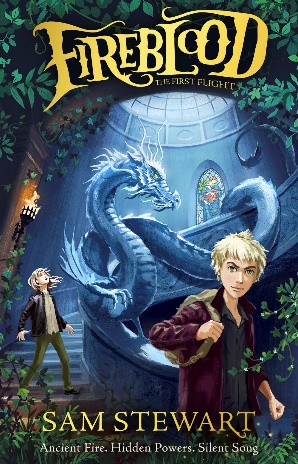 英文书名：FIREBLOOD作    者：Sam Stewart出 版 社：Firefly Press代理公司：PFD/ANA页    数：400页出版时间：2023年3月代理地区：中国大陆、台湾审读资料：电子稿类    型：7-12儿童文学系列内容简介：的确，龙是不存在的。但并不是从来都没有过。发现龙的魔力流经你的血管是可怕的，然而这也是力量的解放！但随着龙类的力量而来的是绝望的追求：芬恩和妹妹图拉必须前往一个隐藏的岛屿堡垒，帮助拯救他们的父亲，以及他们所知道的世界，他们会发现令人难以置信的真相。作者简介：萨姆·斯图尔特（Sam Stewart）出生于赞比亚，在南非长大，现在和她的两个孩子住在英国。她从很小的时候起就对火着迷，有一次她不小心把卧室点燃了，她的妹妹当时还在里面（幸运的是，她的妹妹毫发无损地逃脱了）！ 她大部分时间都在哈珀柯林斯出版社（HarperCollins Publishers）从事出版工作，在编辑别人的精彩书籍很有趣，感觉不像是工作，晚上则写自己的书。谢谢您的阅读！请将回馈信息发至：Echo Xue（薛肖雁）安德鲁﹒纳伯格联合国际有限公司北京代表处北京市海淀区中关村大街甲59号中国人民大学文化大厦1705室, 邮编：100872电话：010-82449325传真：010-82504200Email: Echo@nurnberg.com.cn网址：www.nurnberg.com.cn微博：http://weibo.com/nurnberg豆瓣小站：http://site.douban.com/110577/微信订阅号：ANABJ2002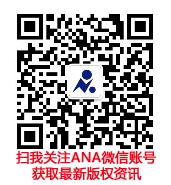 